All. 5 - Offerta economica - Busta C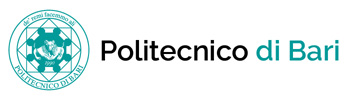 OFFERTA ECONOMICAIl/La sottoscritto/a _________________________________________________________________nato/a a ___________________________________________________ il ____________________in nome del concorrente ____________________________________________________________sede legale _______________________________________________________________________n. telefono ___________________ PEC _______________________________________________codice fiscale ____________________________________________________________________Partita IVA ______________________________________________________________________nella sua qualità di:(barrare la casella che interessa)titolare o legale rappresentanteprocuratore speciale / generalesoggetto che partecipa alla gara in oggetto nella sua qualità di:(barrare la casella che interessa)Impresa individuale (lett. a, art. 45, D.Lgs. 50/2016);Società (lett. a, art. 45, D.Lgs. 50/2016), specificare tipo	;Consorzio fra società cooperativa di produzione e lavoro (lett. b, art. 45, D.Lgs. 50/2016);Consorzio tra imprese artigiane (lett. b, art. 45, D.Lgs. 50/2016);Consorzio stabile (lett. c, art. 45, D.Lgs. 50/2016);Mandataria di un raggruppamento temporaneo (lett. d, art. 45, D.Lgs. 50/2016)tipo orizzontaletipo verticalecostituitonon costituito;□ GEIE (lett. g, art. 45, D.Lgs. 50/2016);consapevole chenon sono ammesse offerte condizionate, alternative o comunque non conformi a quanto richiesto, pena l’esclusione;non sono ammesse offerte a rialzo rispetto alla base di gara e/o pari a 0 (zero), pena l’esclusione;non sono ammesse rettifiche, integrazioni e regolarizzazioni successive alla presentazione dell’offerta, salvo esplicita richiesta dell’Amministrazione;non sarà riconosciuto alcun compenso e/o rimborso per l’elaborazione dell’offerta, qualunque sia l’esito della gara;l’offerta deve essere espressa con non più di due cifre decimali dopo la virgola, in numeri e in lettere. In caso di discordanza tra numeri e lettere, sarà ritenuta valida l’offerta più vantaggiosa per il Politecnico. Nel caso di presentazione di offerte con più di due cifre decimali, si provvederà d’ufficio all’approssimazione per difetto, quando la terza cifra decimale dovesse essere compresa tra 0 (zero) e 4 (quattro) e per eccesso quando la terza cifra decimale dovesse compresa tra 5 (cinque) e 9 (nove);dichiarache l’Offerta Economica è da intendersi comprensiva di tutte le prestazioni previste dal Capitolato, come eventualmente modificato in Offerta Tecnica, nonché di quelle accessorie strettamente legate all’adempimento delle stesse e da considerarsi valida e definitiva per tutta la durata dell’appalto;di aver preso conoscenza, nel complesso, di tutte le circostanze generali, particolari e locali, nessuna esclusa ed eccettuata, che possano aver influito o influire sia sull’esecuzione dell’appalto, sia sulla determinazione della propria offerta, e di giudicare pertanto remunerativa l’offerta economica presentata, comprese le spese per la pubblicità legale sui quotidiani, giusto quanto previsto dal par. 25 del Disciplinare, stimate in circa €3.000,00 (Euro tremila/00), le quali saranno addebitate all’aggiudicatario, e dovranno essere rimborsate alla Stazione Appaltante – nel loro effettivo ammontare – entro il termine di (60) sessanta giorni dall’aggiudicazione;che l’Offerta Economica si intende valida e impegnativa per almeno 180 (centottanta) giorni dal termine ultimo per il ricevimento delle offerte;l’aggiudicazione sarà disposta a favore dell’O.E. concorrente che avrà conseguito, complessivamente, il maggior punteggio. Nel caso in cui le offerte di due o più concorrenti ottengano lo stesso punteggio complessivo, ma punteggi differenti per il prezzo e per tutti gli altri elementi di valutazione, sarà collocato primo in graduatoria il concorrente che ha ottenuto il miglior punteggio sull’Offerta Tecnica; nel caso in cui le offerte di due o più concorrenti ottengano lo stesso punteggio complessivo e gli stessi punteggi parziali per il prezzo e per l’Offerta Tecnica, si procederà mediante sorteggio in seduta pubblica;e, tanto premesso e richiamato, formula la seguente offerta rispetto alla base di gara stabilita in €750.000,00 (Euro settecentocinquantamila/00) per un quinquennio:per un totale quinquennale, salvo successive regolazioni annuali, pari a € __________________________ (Euro _____________________________), pari a un totale annuo di € ____________________ (Euro _____________________________), di cui:€______________________ (Euro ________________________________________________) annui per la Polizza All Risk Property€______________________ (Euro ________________________________________________) annui per la Polizza Responsabilità Civile Terzi e Prestatori d’Opera€______________________ (Euro ________________________________________________) annui per la Polizza Responsabilità Civile Perdite patrimoniali€______________________ (Euro ________________________________________________) annui per la Polizza Infortuni dipendenti in missione€______________________ (Euro ________________________________________________) annui per la Polizza Kasko dipendenti in missione;€______________________ (Euro ________________________________________________) annui per la Polizza Cyber Risk.Precisa altresì che:i costi della manodopera compresi nell’importo soggetto a ribasso, di cui all’art. 95, co. 10, D.Lgs. n. 50/2016 s.m.i., risultano essere (in cifre) € _____________________________________________________________________ (in lettere) Euro ______________________________________________ ;i costi aziendali relative alla salute e alla sicurezza sui luoghi di lavoro, di cui all’art. 95, co. 10, D.Lgs. n. 50/2016 s.m.i., risultano essere (in cifre) € ____________________________________________________________ (in lettere) Euro __________________________________________________________.________________________ ,lì ___/___/______IL DICHIARANTE_______________________________marca da bolloda €16,00